Covid-19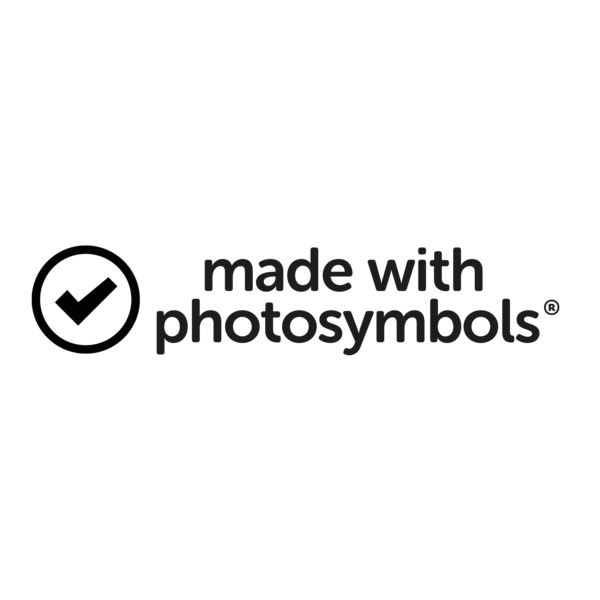 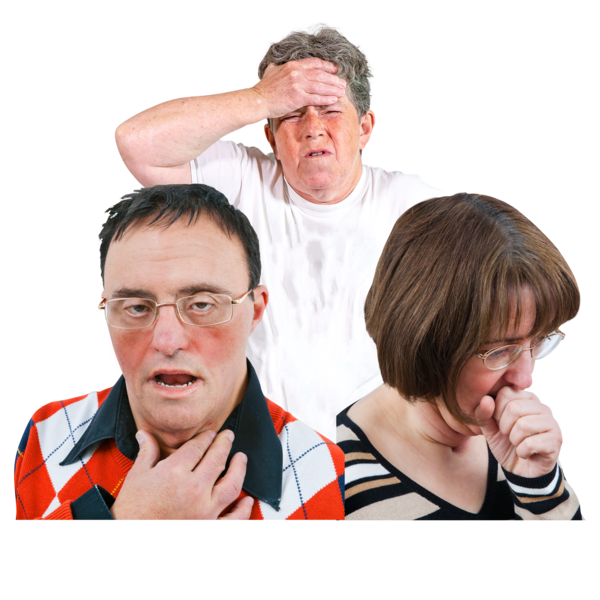 Some people in Scotland have a virus called Covid-19 This makes them feel unwell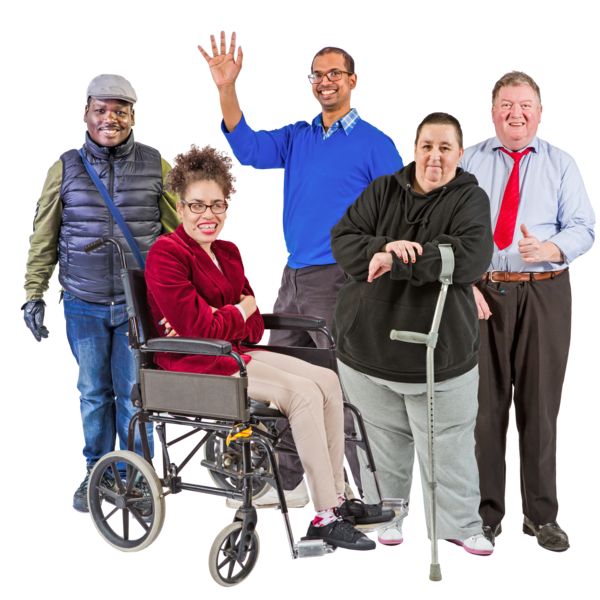 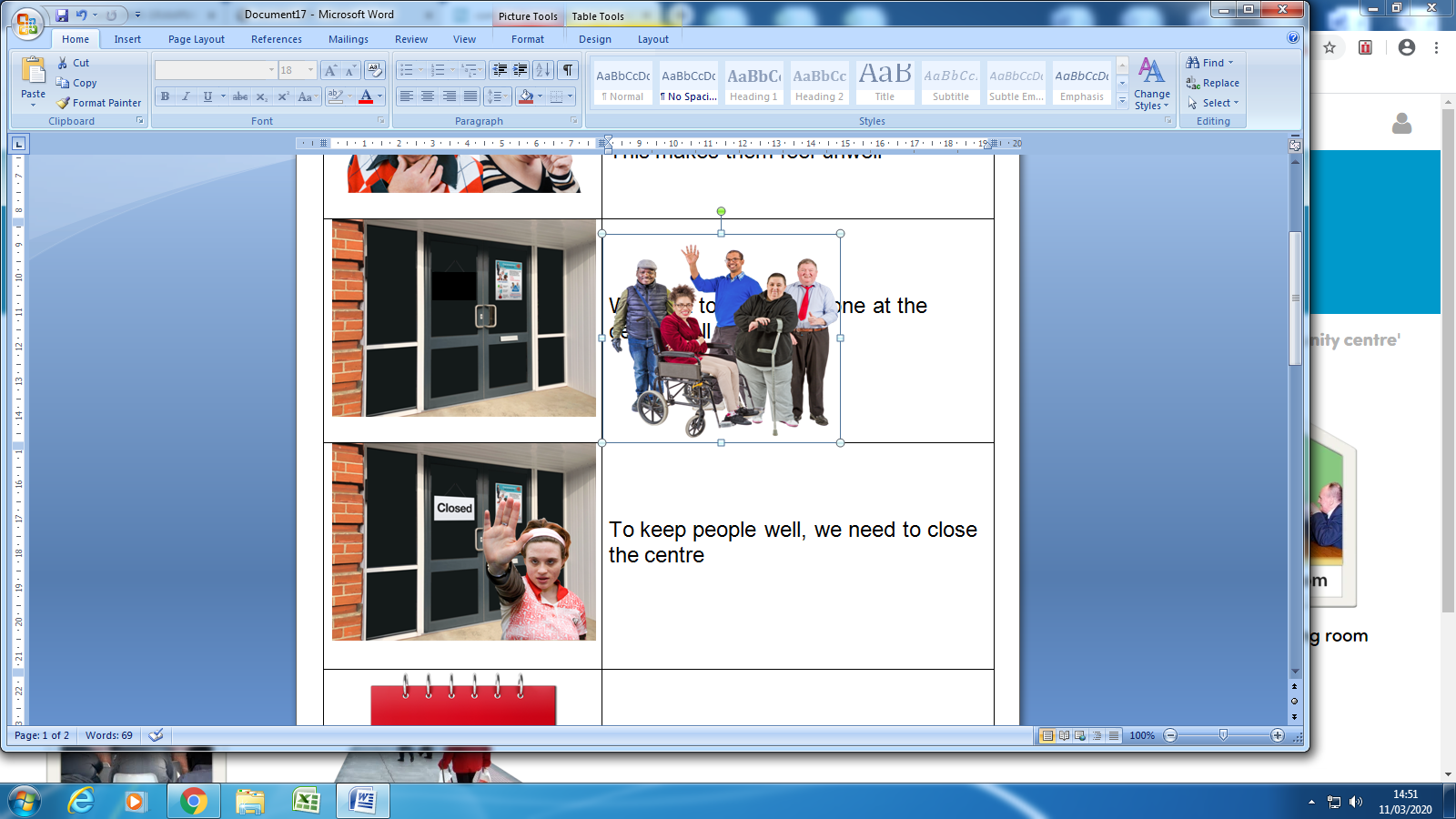 We want to keep everyone at the centre well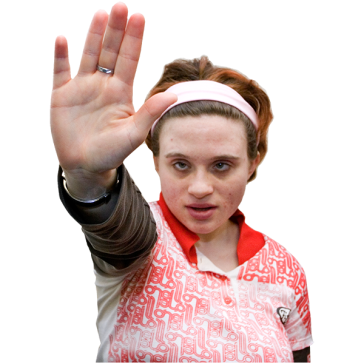 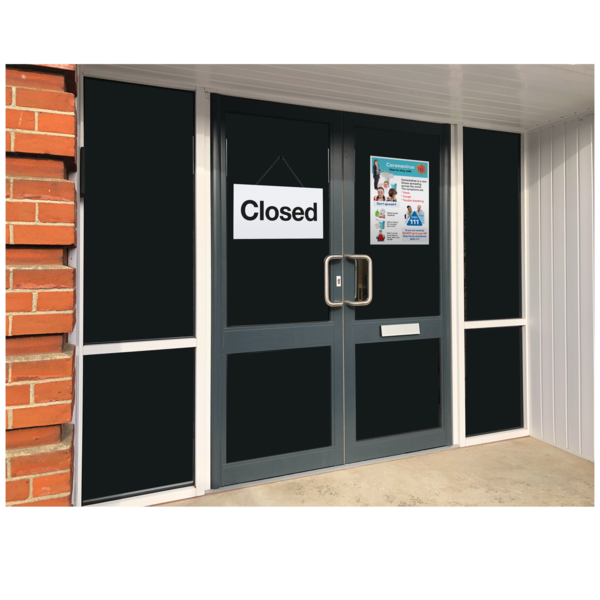 To keep people well, we need to close the centre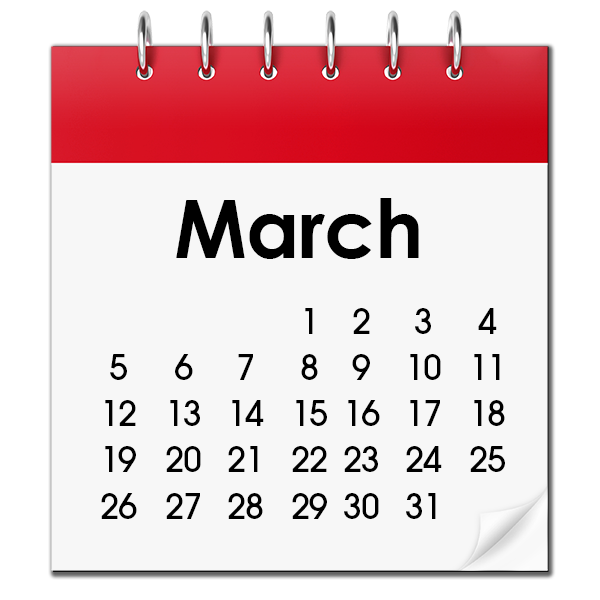 The centre will close from......... (I can circle date if/when)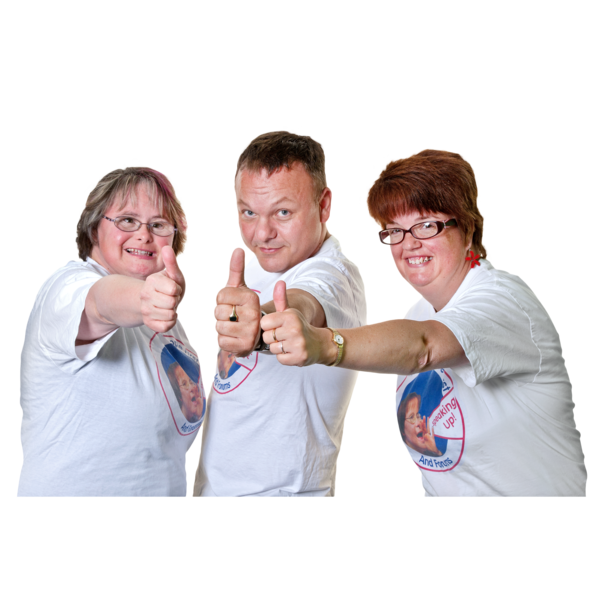 The centre will open when people in Scotland are feeling better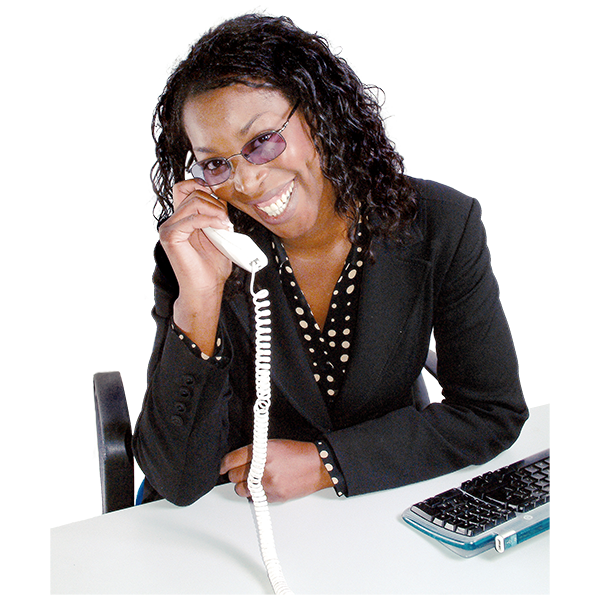 We will let your staff or family know when the centre will open again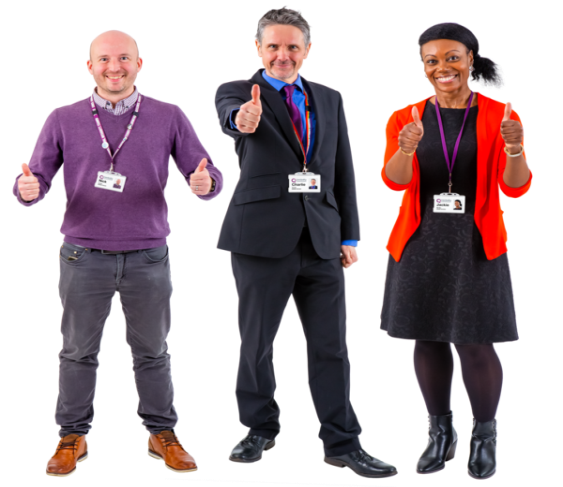 